О присвоении наименования адресообразующему элементуВ соответствии с Федеральным законом от 06.10.2003 № 131-ФЗ «Об общих принципах организации местного самоуправления в Российской Федерации», Федеральным законом от 28.12.2013 № 443-Ф3 «О федеральной информационной адресной системе и о внесении изменений в Федеральный закон «Об общих принципах организации местного самоуправления в Российской Федерации», постановлением Правительства Российской Федерации от 19.11.2014 № 1221 «Об утверждении Правил присвоения, изменения и аннулирования адресов» администрация Порецкого муниципального округа    п о с т а н о в л я е т: 1. Присвоить наименования элементам планировочной структуры/элементам улично-дорожной сети согласно приложению № 1 к настоящему постановлению.2. Разместить в Государственном адресном реестре сведения о наименованиях адресообразующих элементов согласно приложению № 1 к настоящему постановлению.3. Настоящее постановление вступает в силу со дня его официального опубликования в информационном издании «Вестник Поречья» и подлежит размещению на официальном сайте Порецкого муниципального округа в информационно-телекоммуникационной сети «Интернет».4. Признать утратившим силу Постановление Администрации Порецкого муниципального округа Чувашской Республики от 12.01.2023 г. № 9 "О добавлении адресов объектов адресации в ФИАС".5. Контроль за исполнением настоящего постановления возложить на Врио первого заместителя главы - начальника Управления по благоустройству и развитию территорий И.А. Никонорова.Глава Порецкого муниципального округа                                                               Е.В. ЛебедевПриложение №1 к Постановлению Администрации Порецкого муниципального округа Чувашской Республики№80 от 08.02.2023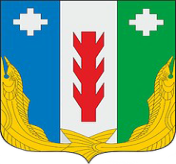 Администрация Порецкого муниципального округа Чувашской РеспубликиПОСТАНОВЛЕНИЕ08.02.2023 № 80с. ПорецкоеЧăваш РеспубликинПăрачкав муниципалитет округӗн администрацийĕЙЫШĂНУ08.02.2023 № 80Пăрачкав сали№ п/пТип объекта адресообразую щего элементаНаименование адресообразующего элементаАдрес адресообразующего элементаУникальный номер адреса объекта адресации в ГАР1Элемент улично- дорожной сетикилометр 1-йРоссийская Федерация, Чувашская республика - Чувашия, муниципальный округ Порецкий, село Порецкое, территория автодороги Порецкое- Мочкасы, километр 1-йe3a1fb84-091b-4d52- b1fc-c7600a1f17b3